§3174-GGG.  Palliative care reimbursement(REALLOCATED FROM TITLE 22, SECTION 3174-FFF)1.  Reimbursement.  The department shall provide reimbursement under the MaineCare program for palliative care for the entire interdisciplinary team as appropriate to the plan of care, regardless of setting, including hospitals, nursing homes, outpatient clinics and home care providers.  For the purposes of this section, "palliative care" has the same meaning as in section 1726.[PL 2021, c. 438, §1 (NEW); RR 2021, c. 1, Pt. A, §21 (RAL).]2.  Rules.  The department shall adopt rules to implement this section.  The rules must include, but are not limited to, reimbursement policies and quality control measures that ensure and promote high-value palliative care under the MaineCare program.  The department shall use national standards for quality palliative care in the development of the rules.  Rules adopted pursuant to this subsection are routine technical rules as defined in Title 5, chapter 375, subchapter 2‑A.[PL 2021, c. 438, §1 (NEW); RR 2021, c. 1, Pt. A, §21 (RAL).]3.  Stakeholder group.  The department shall periodically convene a stakeholder group that includes the Palliative Care and Quality of Life Interdisciplinary Advisory Council established in Title 5, section 12004‑I, subsection 47‑I and representatives of organizations representing palliative care, home care and hospice providers to advise the department on educational materials and outreach related to this section.[PL 2021, c. 438, §1 (NEW); RR 2021, c. 1, Pt. A, §21 (RAL).]SECTION HISTORYPL 2021, c. 438, §1 (NEW). RR 2021, c. 1, Pt. A, §21 (RAL). The State of Maine claims a copyright in its codified statutes. If you intend to republish this material, we require that you include the following disclaimer in your publication:All copyrights and other rights to statutory text are reserved by the State of Maine. The text included in this publication reflects changes made through the First Regular and First Special Session of the 131st Maine Legislature and is current through November 1, 2023
                    . The text is subject to change without notice. It is a version that has not been officially certified by the Secretary of State. Refer to the Maine Revised Statutes Annotated and supplements for certified text.
                The Office of the Revisor of Statutes also requests that you send us one copy of any statutory publication you may produce. Our goal is not to restrict publishing activity, but to keep track of who is publishing what, to identify any needless duplication and to preserve the State's copyright rights.PLEASE NOTE: The Revisor's Office cannot perform research for or provide legal advice or interpretation of Maine law to the public. If you need legal assistance, please contact a qualified attorney.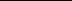 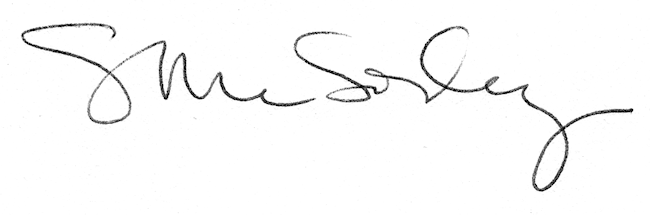 